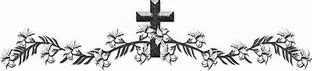 THE HEART OF THE LITURGICAL YEARThe Paschal Triduum: Holy Thursday, Good Friday and Easter Vigil                     “The Mother of All Nights”Saturday, April 20th @ 8:30 PMBaptism : Mandy SongerCelebrations of First Eucharist and Confirmation: Leslee Berry and Coltin StrahlConfirmation: Preston Gennocro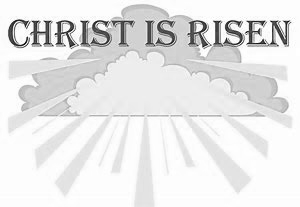 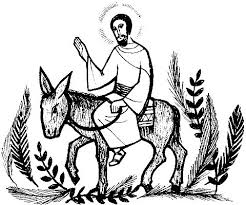 PALM SUNDAYJesus entered Jerusalem in triumph and left in disgrace.  He entered carried by a donkey colt, hailed by the crowds with branches and hosannas.  He left walking, even stumbling under the weight of the Cross, to the place of execution outside the city walls, jeered there by the bystanders.  Lent is a season of contradictions, a season of successes and failures, culminating in the great paradox of the Cross, where all apparent failure yields to the ultimate triumph of life over death.During his public ministry, Jesus spoke to the weary, the hopeless, the sick, and the grieving, a word that roused them to new purpose, the purpose of the gospel.  Jesus continues to do so today, as we gather to hear the word proclaimed.  But the prophet does not hide the cost.  Jesus did indeed appear to be disgraced and shamed in the eyes of his short-sighted enemies, but opposition did not keep him from his appointed mission, as it must not keep us, his disciples.GOOD FRIDAY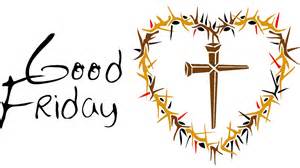 ECUMENICAL SERVICEEMPORIUM ALLIANCE CHURCHSIZERVILLE RD.FRIDAY, APRIL 19TH @ 12:00 PM  THURSDAY, APRIL 18th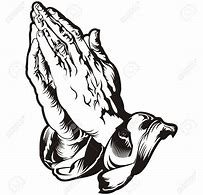 ‘OPEN DOOR CHURCH’ is:ST. MARK12:00 -1:00 PM          If you can make it, please come to pray as well as be a gracious host.  We’ll be interceding the needs of our Cameron County and its people.CHURCH SECURITY & INTRUDER AWARNESS TRAINING: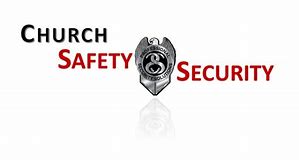 Wed. April 24th, 5:30 to 7:30 PM at the       EMPORIUM FIRE HALLCo-sponsored by Cameron County Sheriff office and Emporium Police Dept.  Guest speaker Chief Deputy Merle Gisey (Venango Co. Sheriff’s Dept.)NO COST TO ATTEND.Thank you for the beautiful flowers, gifts & many cards I received for my birthday!  You made my day and warmed my heart! Many blessings! 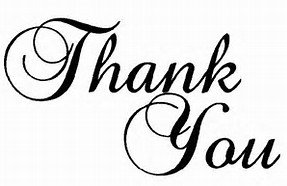 				~Margie TausesEASTER TRIDUUMOver “The Three Days” we enter into the entirety of the Paschal Mystery.  It is one unified event.  Because of this, try not to choose your favorite.  By not going to all three, you miss the unified movement for the Lord’s Supper, to the cross, to the empty tomb, to the Risen Christ.  (Please refer to the cover sheet for the schedule and important information.)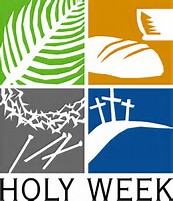 
Holy Thursday, April 18th @ 6:30 PM“On the night before he died, He took bread….” Come!! This is THE actual night!We need Volunteers for Feet Washing.  At this service, anyone can come forward.  Please, seriously, come up, especially if you haven’t stepped up before!How we start? Everyone brings Bells and rings them!Consolidate your Rice Bowl change, and bring non-perishable food items.Transfer of the Holy Eucharist to 
Altar of Repose (Everyone processes to O’Connell Hall).  Plan to spend time in silent Adoration.  Adoration concluding at 10:00PM with night prayer.Good Friday, APRIL 19th @ 2:00 PMMost solemn time to spend together commemorating the time Jesus died on the Cross for us.EASTER VIGIL, APRIL 20th @ 8:30 PMPlease make it a priority to come to the heart and soul of our year.  The core of what we believe.  Meet outside for the Service of Light. BRING YOUR BELLS FOR THE GLORIA! Everyone receives a candle. Please plan to attend the reception in honor of 
MANDY SONGER our Elect 
and Full Members, COLTIN STRAHL, 
LESLEE BERRY and PRESTON GENNOCRO!LENTEN LUNCHES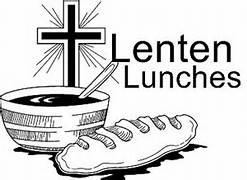 St. Mark Lenten Lunches were a great success!  Thanks to all who worked so hard and contributed in any way.(We will not have luncheon this week due to Holy Week.ST. JAMES, DRIFTWOOD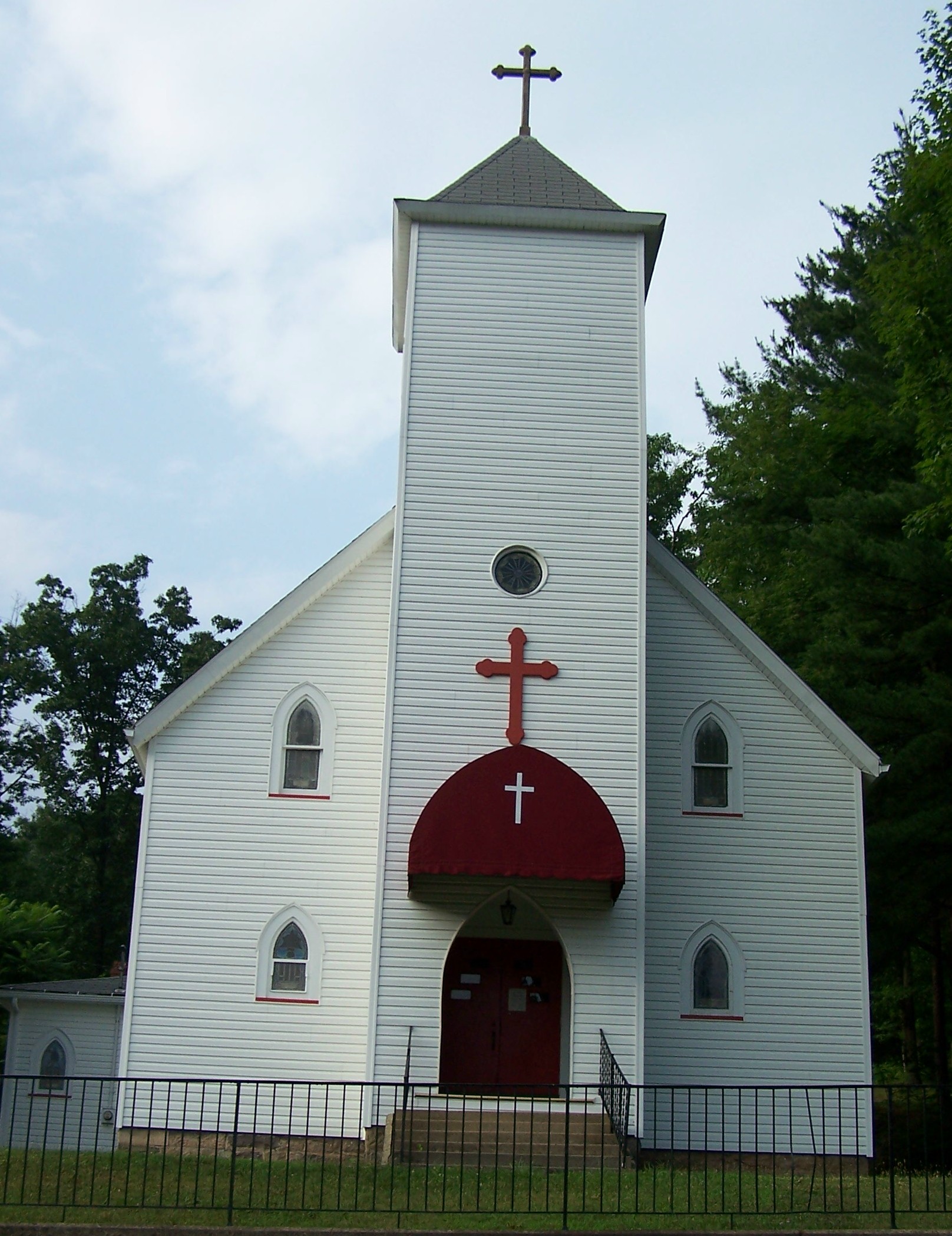 St. James Church, Driftwood, will re-open for the spring, summer & fall seasons SATURDAY, APRIL 27thMass time is at 4:30 PM   ALL ARE WELCOME!OFFERTORY COLLECTION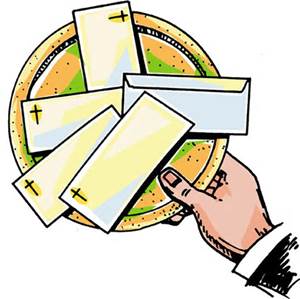 	               APRIL 6-7 2019               St. Mark: $5,211.00                   St. James: $423.00	     Thank you for returning some of God’s gifts to you to His Church.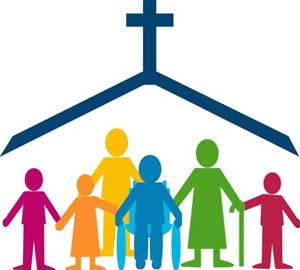  MASS ATTENDANCEMARCH 30-31 2019St. Mark: 5:00 PM – 124                                                    9:00 AM – 134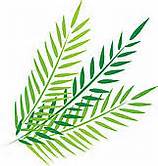 				     ALTAR SERVERS:Holy Thursday ~ 6:30 PM			Easter Vigil, Holy Saturday ~ 8:30 PMJonathan & Samantha Good, Sophia Fragale,  	Noah & Zach Abriatis, Molly & MaggieCaleb Rieder & Trisha Kossman			Abriatis & Delany RowanGood Friday ~ 2:00 PM			Easter Sunday ~ 9:00 AMToni Dresser & Andy DeLucia			Andy & Emily Richnafsky			    SCHEDULE OF EVENTS:Sunday            (14th)    PALM SUNDAY 					10:15-11:30 – Religious Ed. Classes Grades 6-11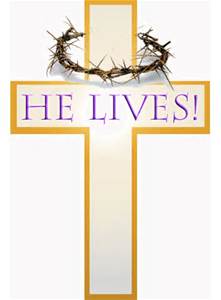              Wednesday     (17th)    No Religious Ed. Class Grades 1-5 ~ Easter Break					4:30 PM – Stations of the Cross			            		No Adoration of Blessed Sacrament or Holy Hour		           		Sacrament of Reconciliation by Appointment Only			                     Thursday         (18th)    6:30 PM –HOLY THURSDAY SERVICE		Friday	             (19th)	9:00 AM– Morning Prayer					2:00 PM – CELEBRATION OF THE LORD’S PASSION       	Saturday          (20th)    9:00 AM – Morning Prayer 				8:30 PM – EASTER VIGIL        	             		Sunday            (21st)     9:00 AM – EASTER SUNDAY MASS					No Religious Ed. Classes Grades 6-11 ~ Easter BreakMASS INTENTIONS:MONDAY, APRIL 158:10 a.m.    RICHARD W. HICKOFF		(Joan Klinestiver)	(Is 42:1-7; Jn 12:1-11)TUESDAY, APRIL 168:10 a.m.    COMMUNION SERVICE 	(Is 49:1-6; Jn 13:21-33. 36-38)WEDNESDAY, APRIL 178:10 a.m.    DAVID KARKOSKA		(Mr. & Mrs. Leon Marlow) 	(Is 50:4-9a; Mt 26:14-25)HOLY THURSDAY, APRIL 186:30 p.m.    JAMES COPPERSMITH (ANNIV.)		(Vince & Molly Fragale)	(Ex 12:1-8, 11-14; 1 Cor 11:23-26; Jn 13:1-15)GOOD FRIDAY, APRIL 199.00 a.m.     MORNING PRAYER2:00 p.m.     THE LORD’S PASSION  (Is 52: 13-53:12; Heb 4:14-16. 5:7-9; Jn 18:1-19)HOLY SATURDAY, APRIL 209:00 a.m.       MORNING PRAYER8:30 p.m.       EASTER VIGIL		JOSEPH ROSETTE		(Darlene & Pat Vogt) SUNDAY, APRIL 219:00 a.m.      PEOPLE OF THE PARISHES                (Acts 10:34a, 37-43; Col 3:1-4; Lk 24:1-12)